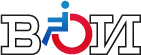 ДАЙДЖЕСТ СМИосновных тем по инвалидностис 08 по 15 марта 2019 г.Москва15 марта 2019 г.С О Д Е Р Ж А Н И Е10.03.2019, ТВ2 (Томская область). «Менее 40% трудоспособных инвалидов имеют работу в Томске»http://tv2.today/News/Menee-40-trudosposobnyh-invalidov-imeyut-rabotu-v-tomske                                        Из 7 000 инвалидов трудоспособного возраста в Томске трудоустроены 2 734 человека — это около 40% от общего числа. На городской комиссии по регулированию социально-трудовых отношений была поставлена задача обеспечить работой к 2020 году 50% инвалидов трудоспособного возраста, сообщает пресс-служба мэрии Томска. Также сообщается, что к концу 2018 года на учете в Центре занятости состояли 2 313 человек, безработных среди них — 1 726 человек. Это почти на 12% меньше по сравнению с 2017 годом.«С начала этого года расширен круг работодателей, которым установлена квота для трудоустройства инвалидов – с численностью работников от 35 человек. Ежемесячно Центр занятости проводит семинары для работодателей на тему «Квотирование рабочих мест для трудоустройства инвалидов. Специальное рабочее место», на которых рассматриваются вопросы создания и оборудования специальных рабочих мест», — сообщается на сайте томской администрации.В Центре занятости Томска можно получить бесплатную услугу по сопровождению инвалидов при трудоустройстве. В ее рамках будет оказана индивидуальная помощь при устройстве на работу, адаптации на рабочем месте и передвижении до места работы по территории работодателя.Недавно руководитель томского отделения Всероссийского общества инвалидов (ВОИ) Ирина Дорохова предложила также обеспечить инвалидов парковочными местами во дворах на законодательном уровне. Такая необходимость связана с тем, что нередко люди не могут припарковаться рядом с подъездом, особенно зимой. Это касается не только инвалидов-колясочников на автомобиле, но и тех, кто ухаживает за ними.Вернуться к оглавлению08.03.2019, «МК в Вологде». «Вологжане с ОВЗ научатся резьбе по дереву»https://vologda.mk.ru/social/2019/03/08/vologzhane-s-ovz-nauchatsya-rezbe-po-derevu.html                                          Столярные мастерские появятся в инклюзивном игровом центре на улице Конева, 33. Еще одним нововведением станут мастерские на дома. Все вологжане в ОВЗ овладеют искусством работы по дереву.Руководить кружком будет профессионал со стажем преподавательской деятельности. Среди его учеников числятся и дети в возрасте 10 лет.И.о. председателя Вологодской городской организации Всероссийского общества инвалидов Екатерина Щекотурова рассказала, что принять участие в проекте могут и те, кто не может выйти из дома по состоянию здоровья. Вологжане в полной мере освоят азы работы с деревом. Кроме столярного дела, преподаваться будет также роспись, резьба и выжигание.Списки участников сейчас формируются. Заявить о желании стать частью проекта граждане могут по телефону или онлайн.Вернуться к оглавлению13.03.2019, Комиинформ. «В Коми прошли первые кинопоказы фестиваля "Кино без барьеров"»https://komiinform.ru/news/177435                                            Более сотни зрителей увидели в Доме дружбы народов кино о сложных, но вдохновляющих историях людей с инвалидностью, сообщили в Комикино. Накануне там стартовала благотворительная республиканская акция Международного кинофестиваля о жизни людей с инвалидностью "Кино без барьеров".Проводя региональные кинопоказы фестиваля в Коми вот уже 15 лет, главной своей задачей организаторы – АУ РК "Комикино" и Коми республиканская организация общероссийской общественной организации "Всероссийское общество инвалидов" - считают необходимость менять отношение общества к инвалидности, ломать стереотипы и стирать границы между людьми с инвалидностью и без нее.На открытии сначала с младшей аудиторией, а потом и со зрителями постарше председатель КРО ВОИ Маргарита Колпащикова вела диалог на такие одновременно простые и сложные темы как дружба, взаимовыручка, самореализация, доброе отношение друг к другу. Как оказалось, многие из присутствующих не видят различий между людьми с инвалидностью и без нее. Так, на ее вопрос: "Кто же такие инвалиды?" из зала прозвучал ответ подростка: "Это такие же люди, как мы все".Помимо возможности высказаться у каждого была возможность написать свои пожелания, впечатления и комментарии в специальной анкете."Люди с инвалидностью могут всё, даже стать олимпийскими чемпионами, известными артистами, выдающимися деятелями науки и искусства. Но для преодоления барьеров нам необходимо создать определенные условия, при которых в обществе не будет разграничений на "здоровых" и "инвалидов". Давайте будем друг к другу внимательнее, терпимее и добрее, помогать, поддерживать и ценить каждый момент жизни, какой бы порой трудной она ни была!" - заявила М.Колпащикова.Украшением открытия акции стало красивейшее песочное шоу в исполнении мастеров Светланы Шиловой, Елены Соколовой и ее учеников: Анны Козак и Кирилла Старцева.Напоминаем, "Эхо" фестиваля "услышат" с 12 по 29 марта в Сыктывкаре, Печоре, Воркуте, Ухте, в Прилузском, Усть-Вымском, Койгородском, Княжпогостском, Удорском, Сысольском и Сыктывдинском районах. В столице Республики – городе Сыктывкаре кинопоказы и сопутствующие мероприятия пройдут на пяти площадках: в ГАУ РК "Дом дружбы народов РК", в МАУК "Центр досуга и кино "Октябрь", в ГБУ РК "Национальная галерея Республики Коми", в ГАУ РК "Центр культурных инициатив "Югор", в ГБУ РК "Юношеская библиотека РК".Вернуться к оглавлению12.03.2019, RuNews24.ru (Москва). «Вопрос трудоустройства инвалидов обсудили депутаты парламента Хабаровского края»https://runews24.ru/khabarovsk/12/03/2019/4a15e0e6aad7111617db2da346467a07                                           Исполнение регионального закона «О квотировании рабочих мест для инвалидов в Хабаровском крае» рассмотрели депутаты Законодательной Думы Хабаровского края на очередном заседании постоянного комитета по социальной защите населения и здравоохранению.«Мы уже обсуждали этот вопрос, но решили вернуться к нему, поскольку он имеет важное социальное значение. Несмотря на принятие краевого закона к нам поступает информация о том, что проблемы существуют», - отметила председатель постоянного комитета Законодательной Думы Хабаровского края по социальной защите населения и здравоохранению Ирина Штепа.Депутат отметила, что в 2018 году благодаря принятию краевого закона, разработанного Комитетом по труду и занятости населения Правительства края и внесенного на тот момент губернатором Хабаровского края Вячеславом Шпортом, была изменена норма квотирования рабочих мест для инвалидов. В частности, был понижен порог трудоустройства инвалидов для предприятий с численностью от 35 сотрудников, что дало положительный эффект. Квота устанавливается для приема на работу инвалидов в размере не более 3 процентов от среднесписочной численности работников.«После принятия краевого закона отмечается статистический рост трудоустройства инвалидов. В 2017 году доля трудоустройства органами службы занятости населения края составляла 58,5 процента, а в 2018 году – уже 66,2 процента», - подчеркнула Ирина Штепа.В целом, по словам депутата, анализ ситуации с трудоустройством инвалидов показал, что, по состоянию на 1 января 2019 года рабочие места для людей с ограниченными возможностями здоровья обязаны были предоставить около 1600 предприятий, из которых только 70 процентов исполняют краевую законодательную норму.Также парламентарий привела данные Пенсионного фонда: в Хабаровском крае около 23 000 инвалидов, из которых свыше 5400 – работающие. Передовыми сферами по их трудоустройству являются здравоохранение, где реализовано 92% квот, сфера ЖКХ – 90,2% квот, отрасль сельского хозяйства – 90% квот, социальные услуги – 87,3% квот. Наименее низкий этот показатель в сфере связи – 39,3% квот, в области финансовой и страховой деятельности - 34,5% квот, в сфере торговли – 32,3% квот.«В то же время фактором сдерживания трудоустройства инвалидов остается несоответствие между требованием работодателей к уровню квалификации кандидатов на квотируемые рабочие места и уровнем квалификации инвалидов, состоящих на учете в службе занятости населения края», - сказала Ирина Штепа.В ходе заседания было отмечено, что сегодня еще около 1 тысячи инвалидов желают работать. В то же время свободными остаются порядка 1400 рабочих мест, но препятствием являются квалификационные требования.Решением проблемы квалификации инвалидов могла бы стать возможность применения альтернативной формы выполнения работодателями установленной квоты по приему на работу инвалидов путем «аренды рабочих мест» у других работодателей в счет установленной квоты. Однако соответствующие проекты законов получили отрицательное заключение прокуратуры края, в котором подчеркивается, что аренда рабочих мест противоречит федеральному законодательству, где прописаны нормы в отношении работодателя по созданию и выделению рабочих мест. Это также исключает полную подконтрольность работодателю условий труда инвалидов, за что он несет ответственность.Ирина Штепа отметила, что сейчас на сайте Правительства РФ идет обсуждение проекта закона «О внесении изменений в отдельные законодательные акты Российской Федерации в целях совершенствования регулирования вопросов квотирования рабочих мест для приема на работу инвалидов», которым предусматривается создание Фонда содействия трудоустройству инвалидов. Председатель постоянного комитета Законодательной Думы Хабаровского края по социальной защите населения и здравоохранению предложила краевым депутатам поддержать данную инициативу и проработать вопрос ускорения принятия законопроекта на федеральном уровне.Заместитель председателя профильного комитета Думы Ирина Белова озвучила предложение по поводу обучения и переобучения людей с ограниченными возможностями здоровья, а также популяризации практики создания доступной среды в организациях.«Сегодня решением вопросов по требованиям работодателей к уровню квалификации кандидатов на квотируемые рабочие места и обучению самих работодателей знаниям по обустройству доступной среды на рабочем месте мог бы заняться ресурсный центр. К слову, у нас в Хабаровске на базе Тихоокеанского государственного университета есть ресурсный центр, который является единственным в Дальневосточном федеральном округе. Здесь происходит обучение и сопровождение людей с ограниченными возможностями здоровья. Необходимо знакомить инвалидов и работодателей с этими практиками», - отметила Ирина Белова.Идею одобрила генеральный директор исполнительной дирекции регионального объединения работодателей «Союз работодателей Хабаровского края» Милана Распутина, которая добавила, что очень важным направлением в условиях уменьшения трудовых ресурсов является работа с инвалидами по стимулированию их к рабочей деятельности в трудоспособном возрасте.Также в ходе заседания было отмечено, что работа по привлечению к административной ответственности должностных лиц и предприятий за нарушения законодательства в области квотирования рабочих мест для инвалидов в крае находится на низком уровне. Всего за 2017 год было направлено в суд четыре протокола об административных правонарушениях, в 2018 году – пять. В то же время, по данным на 1 января 2019 года, не исполняют требования законодательства о квотировании порядка 470 предприятий.Депутаты считают, что Комитету государственного регионального контроля и лицензирования, в полномочиях которого значится надзор и контроль за приемом на работу инвалидов в пределах установленной квоты, необходимо активнее включиться в работу или передать эти функции обратно в Комитет по труду и занятости населения Правительства края, который выполнял их до 2011 года. «Не хотелось бы загонять ситуацию в русло наказания, ужесточения, - отметил на заседании Уполномоченный по правам предпринимателей в Хабаровском крае Олег Герасимов. – Бизнес-сообщество могло бы выполнять социальные функции, которые являются приоритетом государства, если бы его стимулировали преференциями, а не ужесточением репрессивных мер в отношении бизнеса, у которого и так много проблем».В продолжении разговора о трудоустройстве людей с ограничениями по здоровью председатель Хабаровской общественной краевой организации «Всероссийское общество инвалидов» Владимир Саржевский предложил поощрять работодателей за трудоустройство инвалидов, проанализировав опыт других регионов.«Одно дело, когда работодателей заставляют принимать людей с инвалидностью, и совсем другое дело, когда есть хороший стимул в виде преференций, поощрений. К примеру, возможность снижения налогов, льготного кредитованияа на приобретение материалов, оборудования, предоставление целевых госзаказов, - отметил Владимир Саржевский. - Особенно это важно для предприятий, где учредителями являются общественные организации инвалидов. Этим предприятиям банки часто отказывают в кредитовании, а значит, в развитии бизнеса, который сегодня практически на нулевой рентабельности. Существенным подспорьем решению проблемы стали бы госзаказы, которые дали бы существенный толчок к развитию и стимулированию трудоустройства инвалидов».В то же время, по мнению председателя комитета по труду и занятости населения Правительства края Константина Виноградова, опыт 90-х годов показал, что к предоставлению льгот необходимо подходить взвешенно.Ирина Штепа отметила, что эти предложения будут переданы для проработки в постоянный комитет Законодательной Думы Хабаровского края по бюджету, налогам и экономическому развитию.Рекомендации Думского комитета по социальной защите населения и здравоохранению по итогам обсуждения исполнения регионального закона «О квотировании рабочих мест для инвалидов в Хабаровском крае» будут направлены представителям Правительства Хабаровского края для дальнейшей совместной работы.Вернуться к оглавлению14.03.2019, газета «Волжская коммуна» (Самарская область). «Фонд социального страхования с трудом справляется с потоком заявлений»http://www.vkonline.ru/content/view/224606/fond-socialnogo-strahovaniya-s-trudom-spravlyaetsya-s-potokom-zayavlenij                               На заседании общественной комиссии при председателе Самарской губернской думы по работе с общественными организациями ветеранов и инвалидов обсудили проблемы, с которыми недавно столкнулось региональное отделение Фонда социального страхования РФ.Фонду соцстраха с 1 января этого года перешли от Минсоцдемполитики полномочия в сфере обеспечения граждан техническими средствами реабилитации, протезно-ортопедическими изделиями и санаторно-курортным лечением за счет средств регионального бюджета. «На выполнение заявки по закону должно уходить не больше 60 дней: прием документов, 30 дней на подготовку решения, еще 30 дней на перечисление средств», - говорит и.о. заместителя управляющего Самарским региональным отделением Фонда социального страхования РФ Алексей Ишмаев.Дело в том, что Минсоцдемполитики передал Фонду социального страхования документы по необеспеченным заявкам, полученные до 31 декабря 2018 года. И по ним с сентября прошлого года около 9,5 тысяч человек не получили компенсации. За два месяца из этого списка было выплачено более 1200 компенсаций, но людей в фонде не хватает, так как все документы и чеки приходится заново перепроверять. Фонд должен обрабатывать документы строго в порядке их поступления, поэтому без очереди никто пройти не сможет.«Нас заверили, что все будет просто и быстро, но не получилось, - отмечает руководитель Самарской городской общественной организации инвалидов-колясочников «Ассоциация Десница» Евгений Печерских. - При этом суммы компенсаций небольшие, примерно 30% от стоимости той же коляски, обуви или памперсов».«Люди стали заложниками переходной ситуации, - считает заместитель председателя общественной комиссии Марина Сидухина. - Мы должны успокоить их: финансирование есть, все заявки будут выполнены».«Очень беспокоит общественников тот факт, что при переходе полномочий объединились очереди на получение санаторно-курортного лечения, - сообщила председатель Самарской областной общественной организации «Всероссийское общество инвалидов» Алла Архипкина. - Раньше очередь формировалась в каждом из 47 Центров социального обслуживания населения Самарской области и исчислялась десятками человек. Сейчас финансирование и очереди объединились, и тот, кто был третьим, стал трехсотым».Но и здесь очередность определяется по дате подачи заявления. Очередь сейчас общая, а путевки разные: у взрослых на 18 дней, у детей на 21 день, у инвалидов-спинальников - 24 дня. Срок ожидания детской путевки - 3-4 года, взрослую ждут дольше.Всего же Минсоцдемполитики передал Фонду социального страхования более 22 тысяч непогашенных заявлений, некоторые аж с 2010 года. По состоянию на 1 марта в очереди стоял 2751 ребенок, из них 2641 перешли с прошлого года, каждого из них будут обеспечивать путевкой по своему профилю. В прошлом году выдано около 4500 путевок, примерно столько же будет выдано в этом.Общественники приняли решение силами своих организаций в ближайшие два месяца провести независимый мониторинг по всем муниципалитетам и до 1 мая передать в губернскую думу информацию по работе Фонда социального страхования. Также определили переходный период обработки компенсационных заявлений - до 1 июля. А при составлении технических заданий по договорам порекомендовали приглашать экспертов из профильных общественных организаций.Вернуться к оглавлению12.03.2019, RuNews24.ru (Москва). ««Мы вместе!»: орловчане с ограниченными возможностями здоровья выступят в «КДЦ Металлург»»http://istoki.tv/news/kultura/my-vmeste-orlovchane-s-ogranichennymi-vozmozhnostyami-zdorovya-vystupyat-v-kdts-metallurg/                                            15 марта в Орле в КДЦ «Металлург» состоится гала-концерт лауреатов I Областного фестиваля для людей с ограниченными возможностями здоровья «Мы вместе!». В фойе будет работать выставка творческих работ участников фестиваля.С 19 февраля по 12 марта КДЦ «Металлург» и областная организация «Всероссийское общество инвалидов» проводили отборочный тур фестиваля «Мы вместе!». Люди с ограниченными возможностями здоровья представляли вокальные и хореографические номера, выступления в оригинальном жанре, демонстрировали навыки художественного чтения, сочинительства, показывали умения в прикладном художественном, изобразительном или фотографическом искусстве. Лучшие номера и работы были отобраны для гала-концерта.Вернуться к оглавлению15.03.2019, «Молодой и К» (Тульская область). «Бизнес без ограничений по здоровью»http://mk.tula.ru/news/n/13748555/                               В Туле обсудили перспективы людей с ограниченными возможностями здоровья в сфере бизнеса.Вопросы трудоустройства в сфере бизнеса лиц с ограниченными возможностями здоровья обсудили за круглым столом по инициативе уполномоченного по правам предпринимателей в Тульской области, региональной общественной организации «Клуб женщин-предпринимателей» и при поддержке уполномоченного по правам человека в Тульской области.Помимо инициаторов, в разговоре приняли участие председатель совета Тульского регионального отделения ООО МСП «ОПОРА РОССИИ» Михаил Глухов, представители органов исполнительной власти региона и руководители инфраструктурных институтов поддержки предпринимательства, Общественной палаты Тульской области, руководители и представители общественных организаций «Добродетель-Тула», «Всероссийское общество инвалидов», «Свет ты мой», «Центр социальной реабилитации инвалидов „Березень“.С приветственным словом к участникам круглого стола выступил тульский бизнес-омбудсмен Александр Головин.Председатель Тульской региональной общественной организации содействия развитию бизнеса «Клуб женщин-предпринимателей» Светлана Кайдарова отметила в своем выступлении проблемы трудоустройства в сфере бизнеса лиц с ограниченными возможностями здоровья.О мерах государственной поддержки субъектов предпринимательской деятельности — лиц с ограниченными возможностями здоровья рассказала заместитель директора Тульского регионального фонда «Центр поддержки предпринимательства» Мария Астахова.— В Тульской области организована работа передвижных мобильных консультационных пунктов,— напомнила она.— Главная цель проекта — ответить на конкретные вопросы бизнеса, рассказать о возможностях получения государственной и финансовой поддержки, проконсультировать относительно тонкостей налогообложения и правовых аспектов ведения предпринимательской деятельности. У каждого предпринимателя появилась возможность задать вопрос по волнующей его теме специалисту без выезда с территории муниципального образования, что особенно подходит для граждан с ограниченными возможностями здоровья.С докладом о возможностях профессиональной подготовки таких людей выступил специалист министерства образования Тульской области.По итогам мероприятия был разработан ряд предложений и поручений, направленных на урегулирование проблемных вопросов трудоустройства в сфере бизнеса лиц с ограниченными возможностями здоровья.Вернуться к оглавлению14.03.2019, НИА-Томск. «Форум «ВСЕ с ВОИ» второй раз пройдет в Томской области»http://www.niatomsk.ru/more.php?UID=72536                              В Томске с 15 по 17 марта пройдет II региональный культурно-образовательный форум «ВСЕ с ВОИ», участниками которого станут председатели районных отделений, а также активные представители «Всероссийского общества инвалидов» (ВОИ).Как сообщили НИА Томск в пресс-службе администрации Томской области, 15 марта состоится пленум регионального отделения Всероссийского общества инвалидов. В этот же день пойдут образовательные программы форума, а руководители районных отделений отчитаются о проделанной работе, обсудят планы на будущее и поделятся опытом организации своей деятельности на местах.В субботу, 16 марта, состоится конкурс «Серебряный фонд ВОИ», приуроченный ко Дню защитников отечества и Международному женскому дню. Участники конкурса, представители ВОИ старше 55 лет, проявят себя в разных направлениях: кулинария, творчество и бытовые навыки.В воскресенье, 17 марта, состоится кастинг в школу моделей «Особая мода» — единственную в стране школу моделей для людей с инвалидностью.Вернуться к оглавлению07.03.2019, РБК. «Путин почти вдвое увеличил пособие по уходу за детьми-инвалидами»https://www.rbc.ru/rbcfreenews/5c8122249a794735337f371d?utm_source=yxnews&utm_medium=desktop                Президент Владимир Путин подписал указ, согласно которому летом этого года увеличится размер пособий, выплачиваемых безработным родителям, усыновителям, опекунам и попечителям детей-инвалидов. Документ размещен на официальном интернет-портале правовой информации.Так, выплаты увеличиваются с 5,5 тыс. руб. в месяц до 10 тыс. руб. На пособие могут претендовать те трудоспособные, но неработающие граждане, которые ухаживают за ребенком-инвалидом, не достигшим еще 18 лет, а также за теми, кто является инвалидом с детства. В последний раз размер пособий этой категории граждан пересматривался в 2013 году.Указ вступает в силу с 1 июля 2019 года.Вернуться к оглавлению12.03.2019, «Российская газета». «Законопроект о доплатах к пенсиям прошел первое чтение»https://rg.ru/2019/03/12/zakonoproekt-o-doplatah-k-pensiiam-proshel-pervoe-chtenie.html?utm_source=yxnews&utm_medium=desktop               Госдума единогласно приняла в первом чтении законопроект о доплатах малообеспеченным пенсионерам сверх прожиточного минимума.Напомним, что 1 января в России прошла индексация пенсий, что повлекло за собой увеличение размера пенсии, но одновременно и сокращение (или даже исчезновение) доплаты для тех пенсионеров, которые ее получают. Речь о малоимущих гражданах, которым доводят пенсии при помощи дополнительных выплат до прожиточного минимума. В итоге ряд пенсионеров не увидели обещанное повышение в среднем на 1 тысячу рублей. Эти деньги были засчитаны вместо доплаты.Согласно законопроекту, сначала общую сумму доходов пенсионера будут доводить до прожиточного минимума, а затем проводить индексацию пенсии. Прибавка в результате будет выплачиваться сверх "минималки", установленной для пенсионеров. Кроме того, гражданам доплатят те суммы, которые не были получены ими в текущем году.Если закон будет принят, то его нормы будут иметь обратную силу и начнут действовать с 1 января 2019 года. Суммы пенсионных выплат будут рассчитаны заново и пенсионеры смогут получить невыплаченное ранее. Как рассказал в ходе пленарного заседания замминистра труда и соцзащиты Андрей Пудов, перерасчет предполагается завершить к 1 июля 2019 года. По его словам, из федерального бюджета на реализацию проекта в 2019 году направят 18,8 млрд рублей, в 2020 году - 20 млрд, а в 2021 году - 19,6 млрд.Размер надбавки к пенсиям после их пересчета по новым правилам индексации будет зависеть от региона - где-то он не достигнет 500 рублей, а где-то превысит 1 тыс. рублей, сказал Пудов.Отметим, что в среднем по России величина прожиточного минимума пенсионера в 2019 году составляет 8 тыс. 846 руб. При этом наибольший размер "минималки" установлен в Чукотском автономном округе - 19 тыс. руб.Фактически данная инициатива гарантирует, что все российские пенсионеры будут получать пенсию выше прожиточного минимума.Как отметил спикер Госдумы Вячеслав Володин, решение коснется "более четырех миллионов человек"."После принятия закона люди получат и доплаты в полном объеме, и пенсию, которая с 1 января была проиндексирована на 7%, - подчеркнул он. - Важно, что после принятия закона гражданам не придется обращаться с заявлением, собирать справки. Выплаты будут проведены автоматически".Проект не затронет возможность граждан получать другие социальные льготы, заявил, отвечая на вопросы депутатов, Андрей Пудов. Народные избранники побеспокоились за граждан, которые стоят в очереди за жильем как малоимущие. Замминистра пояснил, что не стоит опасаться того, что такие пенсионеры после повышения выплат не смогут претендовать на жилье. Он выразил уверенность, что региональные законы будут соответствующим образом скорректированы.В окончательном, третьем чтении законопроект планируется принять до 21 марта.Вернуться к оглавлению14.03.2019, ТАСС. «Голикова поручила упростить получение статуса инвалида детям с диабетом»https://tass.ru/obschestvo/6215981                 Соответствующий проект нормативного правового акта должен быть представлен в правительство до 15 июля.Вице-премьер РФ Татьяна Голикова поручила Минтруду проработать вопрос включения инсулинозависимого сахарного диабета в перечень заболеваний, при которых инвалидность устанавливается без указания срока переосвидетельствования до достижения ребенком 18 лет. Об этом говорится в четверг в сообщении на сайте правительства."Минтруду России совместно с заинтересованными федеральными органами исполнительной власти, секцией Совета при правительстве Российской Федерации по вопросам попечительства в социальной сфере "Медицина и фармацевтика", общественными объединениями и организациями проработать вопрос включения инсулинозависимого сахарного диабета в перечень заболеваний <...>, утвержденный постановлением правительства РФ <...>, при которых группа инвалидности (категория "ребенок-инвалид") устанавливается без указания срока переосвидетельствования (до достижения возраста 18 лет) при первичном освидетельствовании", - говорится в поручении по итогам заседания Совета при правительстве по вопросам попечительства в социальной сфере.Отмечается, что соответствующий проект нормативного правового акта должен быть представлен в правительство до 15 июля 2019 года.Также Минздраву поручено до 1 апреля 2019 года внести изменения по периодичности проведения профилактических медосмотров несовершеннолетних врачом-эндокринологом и установлению срока первого осмотра детей в пять лет. Согласно поручению, до 1 апреля Минтруд и ПФР должны представить в правительство сведения о количестве инвалидов, страдающих сахарным диабетом, и отдельно - о детях-инвалидах с сахарным диабетом.Вернуться к оглавлению13.03.2019, РИА Новости. «Часть госзадания хотят направить соцориентированным НКО, заявила Голикова»https://ria.ru/20190313/1551750388.html                           Министерство труда готовит изменения в законодательство Российской Федерации, которые позволят часть государственного задания направлять на предоставление услуг социально-ориентированными некоммерческими организациями (СОНКО), заявила вице-премьер Татьяна Голикова в зале форума "Взаимодействие государства и бизнеса в целях устойчивого развития"."Мы проводим серьезную работу для обеспечения НКО к бюджетным средствам, для этого соответствующие работы проводит министерство труда, и в данный момент тоже планируются изменения в законодательство Российской Федерации, которые будут направлены на то, чтобы часть государственного задания можно было направлять на предоставление услуг социально-ориентированными некоммерческими организациями", - заявила Голикова.По данным секретариата Голиковой, на основе информации, представленной субъектами Российской Федерации, в 2018 году на рынке социальных услуг в сфере социального обслуживания работало более 1 250 негосударственных организации, из них 943 СОНКО (в 2017 году - 705 организаций).Объем средств бюджетов субъектов Российской Федерации, выделяемых негосударственным организациям на предоставление услуг в сфере социального обслуживания населения и социального сопровождения в 2017 году составил 10,6 миллиарда рублей (4,72%), в 2018 году -15,7 миллиарда рублей (6,4 %).В целях информационной и методической поддержки СОНКО, а также повышения уровня квалификации, в 8 субъектах Российской Федерации организованы центры инноваций.Вернуться к оглавлению14.03.2019, РИА Новости. «В Совфеде предложили отменить экзамены для мигрантов-инвалидов I группы»https://ria.ru/20190314/1551795013.html                          В Совете Федерации предложили освободить иностранных граждан, претендующих на получение разрешительных документов в России (гражданства, разрешения на временное проживание, патента на работу), от сдачи экзаменов по русскому языку и истории, если те являются инвалидами первой группы.Такая рекомендация правительству содержится в принятых по итогам прошедшего в Совфеде "круглого стола"."Правительству предложено проработать вопрос о внесении в действующее законодательство нормы, освобождающей иностранных граждан с серьезными ограничениями в возможностях здоровья от подтверждения владения русским языком, знания истории и основ законодательства (инвалидов 1 категории)", - говорится в рекомендациях. Мера предложена, "учитывая проблемы, возникающие с проведением экзамена для граждан, признанных инвалидами сложных групп", отмечается в документе.Первый зампред комитета Совета Федерации по конституционному законодательству Людмила Бокова сообщила, что в 2018 году свыше двух миллионов человек сдали экзамен при получении патента и разрешения на временное проживание, 270 тысяч человек сдали экзамен для получения гражданства РФ. Всего с 2014 по 2018 год более 4 миллионов иностранных граждан сдали комплексный экзамен.Она подчеркнула, что за период функционирования системы проведения комплексного экзамена выявлены ряд положений действующего законодательства, требующих дополнительного правового регулирования. В том числе необходимо создать систему эффективного контроля за проведением экзамена на региональном и федеральном уровнях, а также закрепить дифференциацию уровней сложности экзамена в зависимости от правового статуса, на который претендуют иностранные граждане.Совфед продолжит мониторинг реализации законов в сфере проведения образовательных процедур для иностранных граждан, прибывающих в Россию, сказала она.Вернуться к оглавлению15.03.2019, "Интерфакс". «Решение МПК об условном восстановлении членства Паралимпийского комитета РФ вступает в силу»http://www.interfax-russia.ru/Moscow/special.asp?sec=1725&id=1014058&utm_source=yxnews&utm_medium=desktop                                         Решение Международного паралимпийского комитета (МПК) об условном восстановлении членства Паралимпийского комитета России (ПКР) вступает в силу в пятницу.8 февраля 2019 года на пресс-конференции глава МПК Эндрю Парсонс объявил о решении исполкома комитета "условно восстановить" в членстве ПКР с 15 марта 2019 года."В августе 2016 года МПК приостановил членство ПКР, так как это было необходимо и соответствовало ситуации, с которой мы столкнулись, а также было важно для обеспечения чистоты спорта. Спустя 29 месяцев Исполком МПК уверенно считает, что отстранение ПКР больше не является необходимостью и не соответствует текущей ситуации в России", - заявил тогда Э.Парсонс.Он отметил, что ПКР выполнил 69 критериев из 70. Единственным невыполненным условием является непризнание Россией выводов доклада независимого эксперта Ричарда Макларена о нарушении антидопинговых правил в России, который был опубликован в 2016 году."Это придает уверенности МПК в том, что это совсем другая организация, чем та, что была перед Рио-2016", - отметил глава МПК.15 марта МПК выставит ПКР ряд "критериев после восстановления", которые будут содержать основные требования, которые ПКР должен продолжать выполнять, чтобы условное восстановление членства в МПК было в силе.Кроме этого, по условиям МПК, ПКР должен соответствовать всем требованиям Всемирной антидопинговой программы и Антидопинговому Кодексу МПК, все соответствующие организации должны быть способны выполнять все соответствующие антидопинговые деятельность в России без внешнего вмешательства, Российское антидопинговое агентство (РУСАДА) должно соответствовать Кодексу Всемирного антидопингового агентства (ВАДА).Также, до 31 декабря 2022 российские спортсмены имеют право принимать участие только в определенных соревнованиях (включая Паралимпиады 2020 года в Токио и 2022 года в Пекине), если они выполняют специальные требования по тестированию.ПКР должен возмещать МПК все расходы, в результате возросшего количества тестирований российских спортсменов под юрисдикцией МПК до 31 декабря 2022 года.И также, ПКР должен будет представлять отчёты в МПК каждые полгода на протяжении следующих трех лет.В случае если все вышеперечисленные условия, включая те "критерии после восстановления", которые будут озвучены в пятницу, не будут выполняться, исполком МПК пересмотрит свое решение о членстве ПКР.В настоящее время российские паралимпийцы по 18 видам спорта (стрельба из лука, бадминтон, бочча, гребля на байдарках и каноэ, велоспорт, конный спорт, футбол 5х5, голбол, дзюдо, академическая гребля, настольный теннис, тхэквондо, триатлон, волейбол сидя, баскетбол на колясках, фехтование на колясках, регби на колясках, теннис на колясках), не входящим в прямое управление МПК, принимают участие в отборочных соревнованиях на Паралимпийские игры 2020 года в Токио под российским флагом и без каких-либо ограничений.После решения МПК от 8 февраля российские паралимпийцы по четырем видам спорта, находящимся под управлением МПК (легкая атлетика, плавание, пулевая стрельба, пауэрлифтинг) начали проходить международную функциональную классификацию и участвовать в квалификационных рейтинговых соревнованиях, чтобы отобраться на Игры-2020.ПКР совместно с федерациями уже утвердил планы проведения тренировочных сборов, участия российских спортсменов в квалификационных соревнованиях, места заключительных тренировочных мероприятий в преддверии Игр.Членство ПКР в МПК было приостановлено в августе 2016 года, после публикации доклада независимого эксперта Р.Макларена о нарушении антидопинговых правил в российском спорте.Позднее была составлена дорожная карта, которая включает в себя критерии для восстановления членства ПКР, ключевыми из которых являются признание выводов доклада Р.Макларена, восстановление статуса соответствия РУСАДА в ВАДА, также ПКР должен был выплатить МПК 257,5 тысяч евро, в качестве возмещения расходов МПК на тестирование россиян. ПКР последовательно отравлял в МПК отчеты о выполнении критериев дорожной карты. В то время как исполком МПК несколько раз продлевал дисквалификацию ПКР.За время отстранения ПКР российские паралимпийцы не были допущены до участия в Паралимпиаде 2016 года в Бразилии. На Паралимпиаде-2018 в южнокорейском Пхенчхане россияне выступили не в полном составе и под нейтральным флагом.В сентябре 2018 года РУСАДА было восстановлено в правах, также ПКР выплатил МПК требуемую сумму.Вернуться к оглавлению12.03.2019, «Парламентская газета». «За доступностью объектов инфраструктуры для инвалидов проследят надзорные органы»https://www.pnp.ru/social/za-dostupnostyu-obektov-infrastruktury-dlya-invalidov-prosledyat-nadzornye-organy.html?utm_source=yxnews&utm_medium=desktop                 Надзорным органам могут разрешить составлять протоколы по делам о нарушении правил доступа инвалидов к объектам инфраструктуры. Соответствующий законопроект Госдума приняла в первом чтении.  По словам замминистра труда и соцзащиты Григория Лекарева, предусматривается устранить противоречие в действующем механизме привлечения к административной ответственности должностных лиц, не обеспечивших доступ инвалидов к объектам инфраструктуры.Соответствующие условия определили ещё в 2014 году.  Они коснулись сферы транспорта, образования, здравоохранения, занятости инвалидов.«В целях установления государственного надзора с 2016 года эти функции были возложены на Росздравнадзор, Рособрнадзор, Роскомнадзор, Ространснадзор, — сказал Лекарев. — Но реализация этих полномочий сейчас затруднена».В КоАП не определён порядок рассмотрения дел, которые касаются невыполнения должностными лицами обязанностей выдавать предписания об устранении правонарушений. По словам Лекарева, в кодексе по-прежнему действует старая норма, которая возлагает эти обязанности на органы социальной защиты, которые не в состоянии их обеспечить. Законопроект наделяет полномочиями по составлению соответствующих протоколов Ространснадзор, Роскомнадзор, Росздравнадзор, Рособрнадзор, региональные органы жилищного надзора и  социального обслуживания.Вернуться к оглавлению07.03.2019, Агентство социальной информации. «Ведомства обяжут отчитываться о результатах рассмотрения общественных инициатив»https://etokavkaz.ru/news/57078                   Министерство юстиции РФ представило проект указа президента, регламентирующего процесс работы с петициями «Российской общественной инициативы».Согласно проекту указа президента, профильные государственные органы обязаны будут ежеквартально отчитываться о ходе реализации общественной инициативы, представленной на интернет-ресурсе «Российская общественная инициатива». Соответствующий проект опубликован на федеральном портале проектов нормативных правовых актов. Документ проходит стадию общественного обсуждения, которая завершится 19 марта.Проект указа направлен на повышение эффективности реализации гражданами права на выдвижение инициатив с использованием интернет-ресурса «Российская общественная инициатива», говорится в пояснительной записке к документу. Предложенные проектом меры, по мнению разработчиков, в частности, призваны способствовать совершенствованию взаимодействия органов власти с субъектами общественного контроля.Интернет-ресурс «Российская общественная инициатива» работает с 2013 года. Инициативы федерального уровня, опубликованные здесь, должны в течении года собрать 100 тыс. голосов для того, чтобы поступить на рассмотрение в экспертную рабочую группу. Решение по успешной петиции должно быть принято в течении двух месяцев.Вернуться к оглавлению14.03.2019, «Осетия-Ирыстон». «В Банке России обсудили повышение доступности финансовых услуг в регионах страны»http://iryston.tv/ru/v-banke-rossii-obsudili-povyshenie-dostupnosti-finansovyh-uslug-v-regionah-strany/                          Особое внимание уделили пенсионерам, инвалидам и тем, кто живет в местности без интернета.Повышение доступности финансовых услуг в отдаленных регионах страны обсудили в Банке России. Руководитель Службы по защите прав потребителей Михаил Мамута провел онлайн-конференцию с представителями Банка и СМИ регионов. Стороны обсудили аспекты и особенности финансовой доступности для населения.Особое внимание уделили пенсионерам, инвалидам и тем, кто живет в местности без интернета. Именно для таких групп населения Банк России запускает пилотный проект по повышению финансовой грамотности. Для жителей регулярно будут проводить обучающие семинары и конференции.Вернуться к оглавлению11.03.2019, «Это Кавказ» (Москва). «Северная Осетия выделит на создание условий для детей-инвалидов более 8 млн рублей»https://www.asi.org.ru/news/2019/03/07/vedomstva-obyazhut-otchityvatsya-o-rezultatah-rassmotreniya-obshhestvennyh-initsiativ/                  На создание доступной среды в образовательных организациях Северной Осетии в 2019 году будет выделено более 8 миллионов рублей. Средства будут направлены на архитектурную доступность и приобретение специального оборудования для детей-инвалидов. «Создание условий для детей-инвалидов — одно из приоритетных направлений сферы образования. Работа в этом направлении не прекращается. В 2019 году на создание условий для получения детьми-инвалидами качественного образования будет выделено 8,85 миллиона рублей, в том числе из федерального бюджета — 4,6 миллиона. Эти средства будут направлены на создание архитектурной доступности и приобретение специального оборудования», — сообщила ТАСС министр образования и науки Северной Осетии Людмила Башарина. Средства выделяются в рамках государственной программы «Доступная среда», рассчитанной на 2011−2020 годы. В 2019 году в программе принимают участие шесть детских садов и одна организация дополнительного образования. В зданиях планируется установить пандусы, противоскользящую и тактильную плитку на крыльцах, поручни, расширить дверные проемы, оборудовать санузлы. Также для учреждений будет приобретено необходимое специальное оборудование для занятий с детьми-инвалидами.Всего с 2011 по 2018 годы по программе была создана безбарьерная среда в 20 детских садах, 25 школах, пяти учреждениях дополнительного образования и пяти учреждениях среднего профессионального образования.Вернуться к оглавлению11.03.2019, "Новый Севастополь". «В Севастополе расширили возможности инвалидов по использованию социального такси»http://new-sebastopol.com/news/id/29523                   Правительство Севастополя расширило перечень объектов посещения с помощью социального такси. Также увеличено число поездок для некоторых категорий пациентов, получающих специализированное лечение по предписанию врача. Изменения в порядок предоставления услуги такси прокомментировал директор департамента труда и социальной защиты населения Станислав Борисенко.«Добавляем объекты, куда маломобильные группы населения имеют право проехать. Это медицинские учреждения, аптечная сеть, культовые здания и сооружения и торговые центры», – заявил он.Борисенко отметил, что пользоваться такси можно с ограничением – 6 поездок в месяц. До сих пор исключение составляли граждане, которые проходят процедуры в диализном центре. Список медицинских процедур расширили. «Предлагаем добавить туда химиотерапию, иммуносупрессивную терапию, генно-инженерную терапию», – отметил директор департамента.Услугой социального такси могут бесплатно пользоваться более 1 300 человек городских инвалидов с проблемами опорно-двигательного аппарата.Вернуться к оглавлению11.03.2019, «Пенза-пресс». «В Пензенской области поддержат бизнесменов, помогающих инвалидам»http://www.penza-press.ru/lenta-novostey/141107/v-penzenskoj-oblasti-podderzhat-biznesmenov-pomogayucshih-invalidam                    Губернатор Пензенской области Иван Белозерцев сообщил о финансовой поддержке предпринимателей, помогающих инвалидам и пожилым людям.Об этом он написал в Twitter.«Готовлюсь к инвестпосланию, анализирую направления развития малого и среднего предпринимательства. Необходимо наращивать соцбизнес», — отметил глава региона.Иван Белозерцев сообщил, что в 2019 году на субсидии предпринимателям, оказывающим поддержку инвалидам, пожилым и лицам, находящимся в трудной жизненной ситуации, направят 36 млн рублей.Напомним, инвестпослание - ежегодное мероприятие, в рамках которого губернатор говорит об основных направлениях и целях развития региона. В 2018 году оно состоялось 6 марта.Вернуться к оглавлению12.03.2019, "Комсомольская правда в Орле". «Андрей Клычков: в Орловской области необходимо создать доступную среду для инвалидов»https://www.orel.kp.ru/online/news/3412220/                     Глава региона поручил адаптировать общественные места для маломобильного населения.О необходимости создать доступную среду для инвалидов шла речь на аппаратном совещании в областной администрации в Орле 11 марта. Адаптировать общественные места для маломобильного населения поручил глава региона Андрей Клычков.Губернатор отметил, что сейчас у многих организаций и мест общественного питания нет паспортов доступности. Для их оформления до 22 марта Андрей Клычков поручил главам районов и городских округов создать рабочие группы и помочь хозяйствующим субъектам.Стоит отметить, что в соответствии с Кодексом об административных правонарушениях РФ устанавливается ответственность юридических и физических лиц за нарушение требований обеспечения безбарьерной среды жизнедеятельности инвалидов в плане беспрепятственного доступа к объектам социальной инфраструктуры.Вернуться к оглавлению12.03.2019, ИА «SM-News» (Москва). «В Астрахани массово начнут устанавливать пандусы и конструкции для особенных людей»https://sm-news.ru/v-astraxani-massovo-nachnut-ustanavlivat-pandusy-i-konstrukcii-dlya-osobennyx-lyudej-8882/?utm_source=yxnews&utm_medium=desktop                      Врио губернатора АО Сергей Морозов поручил сформировать поименный список инвалидов с адресами их прописки или проживания, где нужно создать необходимые для них условия.С начала 2019 года от жителей с ограниченными возможностями города и области поступило более 20 обращений на имя главы региона. Граждане, имеющие разные группы инвалидности, просят облегчить им жизнь — установить конструкции на ступеньках перед входом в многоэтажные дома и на лестничных пролетах.И так как данная проблема волнует далеко не одну семью в регионе, врио губернатора поручил местным чиновникам составить список домов, не адаптированных для проживания людей с ограниченными возможностями здоровья. В первом полугодии региональные власти приступят к установке пандусов и других конструкций не только в областном центре, но и в сельской местности.«Инициатива хорошая, даже очень. В целом я поддерживаю ее! Конечно, без нюансов как всегда никак. Например, если инвалид живёт не на первом этаже, а на девятом, то там нужен уже лифт нового образца и стандартов. С частным сектором могут тоже возникнуть проблемы. Многие старые дома приподняты над землей на метр, а бывает и более. Если идею реализуют на 60-70% — это будет большое счастье для многих. И пандусы лучше ставить мобильные, чтобы не создавать проблемы здоровым жильцам», — Владимир Антипин, фотограф-инвалид.На сегодняшний день известно, что около 60 человек, состоящие на учете в соцучреждениях уже подали свои заявки. В пресс-службе главы региона отметили, что к проблеме каждого заявителя подойдут с индивидуально.Вернуться к оглавлению14.03.2019, МедиаПоток (Республика Марий Эл). «В Марий Эл выплатят пособия женам военнослужащих и компенсации инвалидам»https://potokmedia.ru/news/82280/                       В республики выплатят компенсации инвалидам и пособия беременным женам военнослужащих. Об этом сообщает пресс-служба Минфина Марий Эл.В четверг, 14 марта министерство в полном объеме профинансировало выплаты компенсаций страховых премий по договорам ОСАГО инвалидам, единовременных пособий беременным женам военнослужащих по призыву и ежемесячных пособий на их детей.Также в Марий Эл перечислят пособия по уходу за ребенком до полутора лет и пособия при рождении ребенка не подлежащим обязательному социальному страхованию гражданам и ежемесячные выплаты в связи с рождением первого ребенка.Вернуться к оглавлению14.03.2019, Тульская служба новостей. «В Тульской области в 2018 году трудоустроились больше 43% инвалидов»http://www.tsn24.ru/v-tulskoj-oblasti-v-2018-godu-trudoustroilis-bolshe-43-invalidov.html                        43,7% человек с ограниченными возможностями здоровья были трудоустроены в 2018 году. Об этом сообщил министр труда и социальной защиты Андрей Филиппов в ходе «прямой линии».В 2017 году в Закон Тульской области, регулирующий прием на работу инвалидов, претерпел изменения, согласно которым выполнением квоты считается факт трудоустройства инвалидов на все созданные (выделенные) работодателем в счет установленной квоты рабочие места.В прошлом году в регионе квотированию ежемесячно подлежали порядка 1,7 тысяч организаций, около 800 из них – бюджетные учреждения, установленное задание по квоте – около 9 тысяч рабочих мест. В организации трудоустроено около 8,7 тысяч инвалидов.Также Филиппов отметил, что в органы занятости населения работодателями заявлено порядка 2 тысяч вакансий в счет квоты, которые также размещены в Общероссийской базе вакансий «Работа в России».Вернуться к оглавлению13.03.2019, ТАСС. «Семьям с "особыми" детьми в Севастополе предложили зарабатывать сыроделием и вышиванием»https://tass.ru/nacionalnye-proekty/6213338                    Вовлечение инвалидов в предпринимательскую деятельность является одним из приоритетных направлений.Общественная организация запустила в Севастополе курсы профессионального обучения для семей с детьми-инвалидами, где можно научиться вышивать, варить мыло и делать сыр, а потом открыть собственную мастерскую, сообщила  координатор Ресурсного центра по поддержке общественных организаций "Лига работников социальной сферы" Ирина Новикова в рамках круглого стола по вопросам жизнеустройства людей с ментальной инвалидностью.Согласно паспортам национальных проектов, развитие самозанятости и вовлечение инвалидов в предпринимательскую деятельность является одним из приоритетных направлений."Для мам открылись профориентационные мастерские, они могут попробовать разное. Мы подводим к тому, чтобы они могли организовать ИП или стать самозанятыми и зарабатывать деньги совместно с детьми", - рассказала Новикова.Она отметила, что вопрос заработка для родителей "особенных" детей стоит очень остро, средства субсидий и пенсий не всегда позволяют обеспечить нужный уровень жизни, нередко складываются ситуации, когда дорогие препараты семьи вынуждены покупать самостоятельно. При этом формат занятости должен быть такой, чтобы подошел и молодым мамам, и людям предпенсионного возраста, а работать на обычных условиях удается далеко не всегда. Еще большая проблема - найти работу для самого инвалида.Председатель севастопольской региональной общественной организации родителей детей-инвалидов "Особые дети" Аида Менанова рассказала ТАСС, что профмастерские для детей-инвалидов и их родителей запущены в рамках президентского гранта. На курсах они учатся вышивать и шить, делать сыр, варить мыло, фотографировать и работать в программах- редакторах, готовить различные блюда (причем мастер-классы проводят повара севастопольских кафе на своих площадках)."Мы ставили целью проверить способности наших ребят. Но родители, которые взялись помогать детям на занятиях, включились в работу очень активно, и сейчас понимаем, что как минимум несколько семей начнут свое дело. Например, родители одной из наших особенных девочек владельцы ресторана и сказали, что можно было бы включить в меню нашу сырную тарелку - мы учим делать и адыгейский, и моцареллу, и другие", - добавила она.Вернуться к оглавлению11.03.2019, «Интерфакс-Россия». «Спортсмены с инвалидностью примут участие в первом кубке Арктики по ледяному плаванию в Мурманске»http://www.interfax-russia.ru/NorthWest/news.asp?sec=1671&id=1012829                      Пожилые спортсмены и инвалиды будут среди участников третьего чемпионата мира и первого кубка Арктики по ледяному плаванию в Мурманске на Семеновском озере 14-18 марта.Как сообщила глава Мурманска Тамара Прямикова на пресс-конференции в понедельник, на мероприятие приедут 400 спортсменов из 32 стран мира: 170 иностранных пловцов и 230 россиян.По информации организаторов, спортсмены из Марокко, ЮАР и Новой Зеландии станут самыми южными участниками соревнований."Самой многочисленной будет делегация из Великобритании - всего 20 человек", - сказала председатель комитета по физической культуре и спорту администрации Мурманска Ирина Андреева, добавив, что среди британских спортсменов будут инвалиды.Кроме того, участие в соревнованиях примут девушка с инвалидностью из Ирландии, параолимпийская спортсменка из Ульяновска, а также атлет и морж из Тюмени.И.Андреева также сообщила, что предельный возраст спортсменов при условии крепкого здоровья не ограничен. Самые пожилые спортсмены из России, Эстонии и Австралии на равных условиях с другими будут выступать в категории "70 плюс". Самый возрастной из них - 81-летний Борис Ратушный, капитан команды "Моржей блокадный батальон" из Санкт-Петербурга.В спорткомитете отмечают, что с момента проведения первого чемпионата мира в 2015 году у организаторов и спасателей предусмотрены инженерные решения на любые погодные условия, будь то оттепель или подъем уровня воды в озере и так далее. Кроме того, к проведению первого кубка Арктики были разработаны специальные трехслойные халаты для ледяных пловцов.В настоящее время толщина льда на Семеновском озере достигает 50 см. Температура воды у кромки вырубленного для соревнований бассейна около нуля. За площадкой соревнований постоянно следят организаторы и спасательные службы. В администрации Мурманска подчеркивают, что для проведения чемпионата мира и кубка Арктики по ледяному плаванию приняты беспрецедентные меры безопасности. Непосредственно на льду будет находиться ограниченное количество людей, зрительские трибуны расположены на берегу озера.Как сообщалось, соревнования пройдут 14-18 марта 2019 года по регламенту Международной ассоциации ледяного плавания (IISA). К участию в соревнованиях допускаются россияне и зарубежные спортсмены и спортсменки в возрасте от 18 лет при условии специальной подготовки и врачебного допуска. В положении о соревновании отмечается, что предельное время нахождения в воде - 25 минут.За соревнованиями будут следить спасатели, спортивные врачи, скорая, а также специалисты мурманского территориального Центра медицины катастроф.Впервые чемпионат мира по ледяному плаванию в Мурманске прошел в 2015 году. Участие в нем принимали спортсмены из 15 стран. В 2016 году это соревнование было признано событием года в рейтинге премии за выдающиеся достижения в мире плавания в открытой воде WOWSA AWARDS-2015.Вернуться к оглавлению14.03.2019, Пятый канал (Санкт-Петербург). «В Нижнем Новгороде инвалидам помогут найти работу»https://www.5-tv.ru/news/243372/vniznem-novgorode-invalidam-pomogut-najti-rabotu/                     В специализированном центре маломобильных новгородцев обучат новым профессиям и посодействуют в трудоустройстве.В Нижнем Новгороде открылся особый центр для людей с ограниченными возможностями — там, по сути, дают инвалидам новую профессию. Выбор широкий: от ремонта инвалидных колясок до изготовления сувениров. Но главное, людям помогают найти работу. А это то, чего так не хватает инвалидам, которым обычно отказывают в трудоустройстве.Оборудование для центра приобрели на средства президентского гранта. Купили 3D-принтер, сканер, фрезерный станок. С их помощью можно даже изготовить протез. Заявки на сотрудничество и трудоустройство в мастерскую уже подали 30 человек.Вернуться к оглавлению13.03.2019, Агентство социальной информации. «Пермских старшеклассников с инвалидностью готовят к самостоятельной жизни и работе»https://www.asi.org.ru/news/2019/03/13/permskih-starsheklassnikov-s-invalidnostyu-gotovyat-k-samostoyatelnoj-zhizni-i-rabote/                      До 12 апреля идет прием на конкурс эссе «Профессия, которая восхищает» от учеников с ОВЗ 8-11 классов.Благотворительный фонд «Социальная деревня «Светлая» для людей с ограниченными возможностями» с 12 марта по 12 апреля проводит конкурс эссе. Проект «Профессиональные пробы» запустили 1 декабря 2018 года в Перми, Кудымкаре и Чайковском, чтобы подготовить учеников коррекционных школ к предстоящей трудовой деятельности и самостоятельной жизни. Участники проекта учатся в ремесленных мастерских фонда ткать, осваивают гончарное и берестяное дело, набойку по ткани. Одновременно открыта специальная школа для родителей детей с ОВЗ, где психологи обсуждают темы взросления и подготовки ребят к самостоятельной жизни.Конкурс эссе о профессиях мечты «Социальная деревня «Светлая» проводит при поддержке уполномоченного по правам человека в Пермском крае, чтобы сформировать у будущих выпускников с ОВЗ интерес к профессиональной деятельности. Параллельно у особенных учеников будут развиваться индивидуальные способности и профессиональное самопознание. Конкурс «Профессия, которая восхищает» поможет детям в коррекционных школах больше узнать о том, какие бывают специальности, развить творческую активность, самореализоваться.В конкурсе предусмотрены две номинации: эссе и презентация в программе PowerPoint. Работы будут оценивать по параметрам: раскрытие темы «Профессия, которая восхищает…»; обоснование собственного отношения к профессии; авторское мнение; грамотность и логика изложения; оригинальность творческого замысла.Победителей объявят и наградят дипломами и подарками не позднее 30 апреля. Все участники, приславшие материалы на конкурс, получат электронные сертификаты об участии.Вернуться к оглавлению13.03.2019, газета «ВЗГЛЯД». «В Карачаево-Черкессии откроется первое бесплатное кафе для инвалидов»https://vz.ru/news/2019/3/13/228797.html                       «Мы рассчитываем принимать пожилых малоимущих людей и угощать их бесплатными обедами с 12 до 15 часов дня. В остальное время в помещении кафе будут проводиться мастер-классы», – сказала газете ВЗГЛЯД Эльвира Ижаева, по чьей инициативе в Карачаево-Черкессии откроется первое бесплатное кафе для инвалидов и ветеранов Великой Отечественной войны.В Карачаево-Черкесии откроется первое бесплатное кафе для инвалидов и ветеранов Великой Отечественной войны. Автором проекта стала соучредитель благотворительного фонда помощи людям с инвалидностью «Самира» Эльвира Ижаева.По ее словам, открытие состоится в начале апреля. «Мы рассчитываем принимать пожилых малоимущих людей и угощать их бесплатными обедами с 12 до 15 часов дня. В остальное время в помещении кафе будут проводиться мастер-классы, чтобы люди получали новые навыки. Основной приоритет мы делаем на изготовлении сувениров», – рассказала она.Также людей научат пользоваться компьютерными программами, чтобы они могли зарабатывать. К проекту Эльвиры присоединились 130 местных волонтеров, которые помогают в приобретении стройматериалов и в ремонте помещения. У входа в заведение был установлен пандус, и оно полностью адаптировано для маломобильных граждан.В месяц Рамадан посетителей будут кормить по вечерам. Меню будет разнообразным, чтобы гости могли выбрать то, что им по душе. Вся еда будет домашней и приготовлена из экологически чистых продуктовИжаева говорит, что запустила проект, вдохновившись идеей санкт-петербургского «Добродомика», созданного благодаря пожертвованиям неравнодушных людей. Она пояснила, что после того, как человек впервые посетит кафе, волонтер обязательно проведет анкетирование, а также побывает у человека дома, чтобы удостовериться в том, в каких именно условиях он проживает и нуждается ли в бесплатных обедах. Только после этого человек получит абонемент на постоянное посещение кафе.«Площадь кафе составит 200 квадратных метров, там одновременно смогут обедать 60 человек», – рассказала она.В то же время Ижаева не исключает, что с учетом ментальности местного населения кто-то постесняется приходить в кафе. Она считает, что нужно убеждать людей в обратном. Именно поэтому людям предоставят возможность не только пообедать, но и провести досуг. «Кроме мастер-классов у нас откроется изба-читальня. Мы рассчитываем, что у людей исчезнет неловкость», – пояснила Ижаева, не исключив, что в будущем такие кафе могут открыться в других городах республики.Вернуться к оглавлению11.03.2019, dislife. «В Ульяновске открылся детский сад для детей-инвалидов»https://dislife.ru/materials/2187                     В Ульяновске после капитального ремонта открылся второй корпус детского сада №101, в котором будет работать 12 групп компенсирующей направленности, сообщается на странице министерства образования и науки Ульяновской области в соцсети «ВКонтакте». Они рассчитаны на детей с нарушениями опорно-двигательного аппарата, расстройствами аутистического спектра, тяжелыми нарушениями речи, задержкой психического развития.В ходе проведения капитального ремонта в здании проведена перепланировка помещений, установлены пандусы, поручни, подъемники, позволяющие передвигать детям с поражениями опорно-двигательного аппарата, в том числе на инвалидных колясках. В детском саду оборудованы специализированные кабинеты для учителя-логопеда и дефектолога, закуплены методические пособия, разработаны адаптированные образовательные программы.Группы компенсирующей направленности рассчитаны на 180 детей с нарушениями опорно-двигательного аппарата, расстройствами аутического спектра, тяжелыми нарушениями речи, задержкой психического развития. Специалисты будут проводить индивидуально-коррекционные занятия с детьми раннего возраста с рождения, а также оказывать психологическое сопровождение и специальную педагогическую помощь родителям. В детском саду №101 также будет функционировать ресурсный центр коррекционной помощи детям с ограниченными возможностями здоровья и детям-инвалидам.«Для психолого-педагогического сопровождения таких деток подобран штат высокопрофессиональных специалистов, в том числе педагоги, педагоги-психологи, учителя-логопеды, учителя-дефектологи, инструкторы по адаптивной и физической культуре. Также с 2017 года организовано сетевое взаимодействие с педагогическим колледжем по организации курсов повышения квалификации для воспитателей групп компенсирующей направленности», – рассказала заведующая детским садом №101 Татьяна Куранова.Вернуться к оглавлению14.03.2019, «Милосердие.ru». «Конференцию для НКО «Все вместе ЗА разУМную помощь» проведут в Москве»https://www.miloserdie.ru/news/v-chuvashii-sobirayut-podpisi-za-regionalnuyu-doplatu-k-posobiyu-lou/                      Межрегиональная конференция некоммерческих организаций «Все вместе ЗА разУМную помощь» пройдет 26 марта в центре «Благосфера» в Москве. Благотворительное собрание «Все вместе» при поддержке «Форума Доноров» и «Благосферы» третий год подряд собирает ведущих представителей благотворительного сообщества для обсуждения острых вопросов сектора и поиска решений для актуальных проблем.«В этом году поговорим об эффективности работы некоммерческих организаций и обычаям делового оборота. В конце 2018 года «Все вместе» выпустили Декларацию о прозрачности, которая не рекомендует использовать в качестве метода сбора пожертвований личные карты физических лиц. Почему не стоит помогать на личные карты напрямую, какие в этом есть опасности как для жертвователей, так и для тех, кому нужна помощь? Что делать, если все фонды отказываются помогать, но без поддержке семье не справиться? Какова ситуация с мошенниками, которые называют себя благотворительными организациями? Это лишь часть вопросов, которые обсудят гости события с нашими экспертами», — рассказали организаторы.В числе приглашенных спикеров — Александра Бабкина (руководитель проекта «Добро.Mail.ru»), Елена Тополева-Солдунова (директор «Агентство социальной информации»), Дмитрий Поликанов Президент в Фонд поддержки слепоглухих «Со-единение»), Полина Афонина (руководитель отдела развития НКО фонда «Нужна помощь», Евгения Лобачева (руководитель отдела рекрутинга Национального регистра доноров костного мозга им. Васи Перевощикова), Мария Баронова (шеф-редактор Russia Today, куратор социального проекта «Дальше действовать будем мы»), Татьяна Константинова (президент международной благотворительной общественной организации Справедливая помощь Доктора Лизы) и другие представители некоммерческого сектора.«Мы приглашаем НКО и СМИ не только поговорить о том, как сделать помощь нуждающимся качественнее, эффективнее, быстрее и дешевле, но и найти дополнительные возможности для взаимодействия и развития некоммерческого сектора в России», — заявили в оргкомитете.Вернуться к оглавлению13.03.2019, «Милосердие.ru». «В Чувашии собирают подписи за региональную доплату к пособию ЛОУ»https://www.miloserdie.ru/news/v-chuvashii-sobirayut-podpisi-za-regionalnuyu-doplatu-k-posobiyu-lou/                      Родители детей-инвалидов и лица, осуществляющие уход (ЛОУ) за взрослыми инвалидами и стариками в Чувашии начали кампанию за введение региональной доплаты к пособию ЛОУ до уровня прожиточного минимума в регионе. Также в числе их требований — распространение льготы по транспортному налогу в республике на родителей детей-инвалидов.«В целях соблюдения конституционного права всех граждан на равный доступ к социальным услугам, просим установить в нашем регионе региональную доплату к федеральному пособию по уходу за детьми-инвалидами, инвалидами с детства 1 группы, взрослыми инвалидами, престарелыми и пожилыми старше 80 лет до прожиточного минимума в нашем регионе», — говорится в обращении к главе Чувашии Михаилу Игнатьеву.«Ранее мы обращались в Министерство труда и социальной защиты РФ, в администрацию президента с просьбой повысить федеральное пособие, но получили ответ, что региональные власти наделены достаточными полномочиями, чтобы самостоятельно устанавливать доплаты к существующим федеральным пособиям», — отметили авторы обращения. Региональные доплаты к пособию ЛОУ установлены в ряде регионов, напоминают они.В настоящее время размер прожиточного минимума в Чувашии для трудоспособного населения составляет 9193 руб. После вышедшего 7 марта президентского указа о повышении пособий по уходу за детьми-инвалидами следует говорить уже о необходимости региональной доплаты до уровня минимальной оплаты труда, составляющего в республике 11 280 рублей, считают организаторы кампании.«К сожалению, в этом указе не была предусмотрена ежегодная индексация пособия, как это происходит с другими федеральными пособиям, — отмечают в республиканской организации Всероссийского общества родителей детей-инвалидов (ВОРДИ). — Но что ещё более печально — повышение вновь обошло стороной тех лиц, которые, осуществляя уход за инвалидом — взрослым или ребенком — не являются его родителями: их пособие также осталось на уровне 1200 руб. То же самое касается опекунов пожилых людей старше 80 лет».«При этом пособие по уходу — единственный доход ухаживающих, так как имея в попечении недееспособного человека с серьезными проблемами со здоровьем и требующего постоянного ухода, работать просто невозможно — да и для получения пособия основное условие: быть трудоспособного возраста и не иметь других доходов», — подчеркнули в ВОРДИ Чувашии.«Подписантов поддерживают БФ Ани Чижовой, БФ “Это чудо”, БФ “Мир добра”, ВОРДИ (Всероссийское общество родителей детей-инвалидов в Чувашии), ЧРОО помощи детям с расстройствами аутистического спектра «Крылья», ЧРОО Социальной Помощи и Реабилитации «Свобода»», — заявили в БФ  Ани Чижовой, призвав и другие организации поддержать эту инициативу».Образцы письма к главе региона от имени граждан и организаций, а также обращения по транспортному налогу опубликованы в открытом доступе, ухаживающие за инвалидами и представители НКО могут скачать их, заполнить, и отправить адресату.Вернуться к оглавлению12.03.2019, «Советский спорт». «В Челябинске в пятый раз пройдет Фестиваль адаптивных единоборств»https://www.sovsport.ru/ssr/2:891764?utm_source=yxnews&utm_medium=desktop                        16 марта в челябинском Дворце спорта «Надежда» пройдет ставший уже традиционным Фестиваль адаптивных единоборств, участниками которого станут около 100 спортсменов из Челябинска, Магнитогорска, Екатеринбурга, Новосибирска, Кургана, Якутии и других регионов России.В рамках Фестиваля пройдут соревнования по дзюдо и каратэ. На татами выступят спортсмены с нарушением зрения, слуха, интеллекта, а также поражением опорно-двигательного аппарата. Главный судья соревнования – судья международной категории Вадим Полежаев.Почётные гости - руководители спортивных организаций, осуществляющие работу по развитию спорта для лиц с ограниченными возможностями. Среди них председатель ЧРООИ «Спортивная федерация спорта глухих», член координационного совета по делам инвалидов при Губернаторе Челябинской области Евгений Безруков; председатель ЧРОООФСО «Федерация спорта слепых» Алексей Дьяконов, руководитель регионального отделения ООФ «Всероссийская федерация спорта ЛИН Виктор Терентьев, председатель регионального отделения Паралимпийского комитета России Анатолий Халабов; председатель регионального отделения «Специальная Олимпиада России» Александр Галкин.Поддержать ребят придут президент союза ветеранов самбо и дзюдо им. Хариса Юсупова Виктор Бетанов, директор учебного центра олимпийской подготовки по дзюдо Челябинской области Валерий Ширшиков, Заслуженный тренер России по дзюдо Александр Миллер, заслуженный тренер России по кикбоксингу Юрий Романов и другие именитые спортсмены, а также представители Законодательного собрания Челябинской области, Администрации города Челябинска.Организаторы фестиваля: Министерство по физической культуре и спорту Челябинской области, Управление по физической культуре и спорту Администрации города Челябинска, МБУ СШОР «Конас» г. Челябинска. При поддержке Уполномоченного по правам человека в Челябинской области, филиала РСБИ Челябинской области, Челябинского регионального отделения ООО «Офицеры России».Вернуться к оглавлению13.03.2019, «Москва 24». «В московском метро обучат 50 собак-проводников»https://www.m24.ru/news/transport/13032019/68926?utm_source=CopyBuf                             Пятьдесят лабрадоров и овчарок обучат для сопровождения инвалидов по зрению в столичном метро до конца 2019 года. Об этом сообщили в пресс-службе подземки.Собаки отрабатывают навыки спуска и подъема по эскалаторам и лестницам, прохождения через турникеты, а также посадки и высадки из вагона поезда.Готовят помощников специалисты Российской школы подготовки собак-проводников Всероссийского ордена Трудового Красного Знамени общества слепых при сопровождении сотрудников Центра обеспечения мобильности пассажиров Московского метрополитена (ЦОМП).Первые занятия с собаками-проводниками в столичной подземке состоялись в 2014 году. Начальник службы пассажирских сервисов Московского метрополитена Юлия Темникова рассказала, что за пять лет в метро обучили около 200 овчарок и лабрадоров."Маломобильные пассажиры, в том числе с нарушением зрения, могут также обратиться в Центр обеспечения мобильности пассажиров, сотрудники которого помогут им добраться до нужной станции", – рассказала Темникова.Собаки-проводники способны запоминать до 10-15 маршрутов. Для адаптации к городу и обстановке инвалид вместе с собакой и зрячим помощником проходят по маршрутам постоянного пользования.Собаку-проводника может получить инвалид по зрению первой группы, если у него есть такая рекомендация от органов медико-социальной экспертизы. Далее уполномоченные органы социального страхования или органы соцзащиты заключают договор со школой собак-проводников и делают заявку на подготовку пса. Инвалид заполняет обязательную анкету, и собака изначально готовится для конкретного человека с учетом его данных – роста, веса, заболеваний и образа жизни.Для того чтобы получить помощь в сопровождении в другое время и на других станциях, необходимо оформить заявку на сайте Московского метрополитена.Вернуться к оглавлению14.03.2019, газета «Вечерняя Москва». «Московского таксиста, не пожелавшего помогать инвалиду, наказали рублем»https://vm.ru/news/607300.html                                  Представители Московской административной инспекции (МАДИ) вместе с участниками общественного объединения «Я помогаю инвалидам» впервые провели рейд по выявлению таксистов, нарушающих правила перевозки пассажиров. Корреспондент «ВМ» вышел патрулировать вместе с сотрудниками МАДИ на улице Фестивальной, чтобы выявить и наказать нерадивых водителей.Таксисты обязаны бесплатно перевозить собак-поводырей и помогать инвалидам в посадке и высадке. Это закон.— Когда пассажир заказывает такси и предупреждает, что он инвалид, то диспетчер должен прислать машину, в которой будет место для коляски, — поясняет пресс-секретарь МАДИ Ольга Дыгало. — А если пассажир слепой, то в салоне должны быть надписи с информацией о водителе, компании и об условиях перевозки — и все это должно быть выполнено шрифтом Брайля. Однако в МАДИ в последнее время стали поступать жалобы, что поводырей отказываются бесплатно перевозить, а инвалидам часто не оказывают помощи в посадке и высадке из авто. Поэтому был организован рейд по выявлению подобных нарушений закона. Помогать представителям инспекции вызвался инвалид-колясочник Николай Лукьянов. Он ждал нас у станции метро «Речной вокзал».— Подайте, пожалуйста, такси к дому № 11 по улице Фестивальной, — заказывает он такси по телефону. — Я инвалид, нужно место в машине для коляски.Через несколько минут прибыла машина. Водитель, увидев пассажира, подъезжает к нему поближе, выходит и помогает клиенту сесть на заднее сиденье. А потом складывает коляску и убирает в багажник. Проехав метров двести, клиент попросил высадить. Водитель вновь помогает пассажиру.— Все супер, — улыбается Лукьянов. — Я доволен обслуживанием.Во второй раз Николай вызывает такси другой компании. Оператор сначала сказал, что машина приедет через 3–5 минут. А на самом деле подъехала через четверть часа. При этом машина без фонаря на крыше и «шашечек». Также в салоне не было информации о водителе и тарифах.— Свою коляску вы сами загрузите? — удивил всех вопросом водитель Руслан Магомедов.В итоге инспектор Московской административной дорожной инспекции Михаил Чуланов составляет два административных протокола по статье «Нарушение правил перевозки пассажиров и багажа легковым такси». Теперь водителю грозят два штрафа: тысяча и пять тысяч рублей.Вернуться к оглавлению11.03.2019, ИА «Башинформ» (Республика Башкортостан). «В Уфе родителей детей-инвалидов бесплатно обучат тактильной терапии»http://www.bashinform.ru/news/1282798-v-ufe-roditeley-detey-invalidov-besplatno-obuchat-taktilnoy-terapii/?yn                          В Уфе продолжается набор родителей детей с ограниченными возможностями здоровья по обучению тактильной терапии. Проект Центра социальных технологий «Ломая барьеры» осуществляется с использованием гранта, предоставленного Фондом президентских грантов.Его суть заключается в применении новых инновационных социальных технологий, в рамках которых родители смогут овладеть навыками реабилитации детей в домашних условиях. Будет организована клубная система обучения с проведением семинаров, мероприятий от психологических тренингов до практических занятий с детьми.«Преимущество такой системы обучения состоит в том, что используются разные по формату обучающие мероприятия, работает команда специалистов из разных областей и имеется устойчивый результат, за счет сочетания теории, практики и индивидуальных консультаций» — отметила Алина Хабирова, директор Центра «Ломая барьеры».Обучение стартует в марте, для участия необходимо заполнить анкету в электронном виде по ссылке https://clck.ru/FL62o. К участию приглашаются родители детей с ограниченными возможностями здоровья и детей, имеющих нарушения развития (риски нарушения). Участие бесплатное.Вернуться к оглавлению11.03.2019, "Комсомольская правда в Воронеже". «Воронежский Театр равных показал премьеру в Челябинске»https://www.vrn.kp.ru/online/news/3410877/                            Артисты также провели семинары и мастер-классы для местных педагогов по работе с инвалидами.Воронежский Театр равных завоевывает страну. Необычные артисты продолжают реализацию проекта «Создание творческих площадок для людей с инвалидностью», помогая в создании аналогичных театров в других регионах страны.На днях инклюзивная труппа представила новый спектакль «Дела семейные» в Челябинске. Постановку дважды показали в Доме актера, а также в реабилитационном центре. Кроме того, инклюзивная труппа провела семинар со специалистами, работающими с людьми с инвалидностью, а также серию мастер-классов для потенциальных артистов.Воронежцам инклюзивная труппа покажет премьеру «Дела семейные» в мае.Вернуться к оглавлению14.03.2019, InfoOrel.ru. «В МСЭ по Орловской области подвели итоги работы за 2016 — 2018 годы»http://www.infoorel.ru/news/v-mse-po-orlovskoy-oblasti-podveli-itogi-raboty-za-2016-2018-gody.html                              Итоги деятельности Главного бюро медико-социальной экспертизы по Орловской области и состояние инвалидности в регионе обсудили 13 марта на конференции, посвящённой итогам работы организации в период с 2016 по 2018 годы.Открыла конференцию руководитель бюро Оксана Петрова. Главный эксперт по медико-социальной экспертизе отметила, что её организация за рассматриваемый период выполнила все поставленные задачи и продолжает работать в направлении повышения качества предоставления услуг, их доступности и объективности.За последние 5 лет в бюро пришли на работу 27 молодых специалистов.С 2016 года при учреждении действует Общественный Совет, в который входят 19 человек. В том числе уполномоченные по правам человека и ребёнка.В 2018 году для оснащения педиатрического бюро было поставлено специальное диагностическое оборудование. Также принят на работу психолог, который может дополнительно проводить профессиональную ориентацию детей-инвалидов до 18 лет. Принятые меры позволят объективизировать оценку нарушенных функций организма, что важно для вынесения экспертного решения.Также Петрова обратила внимание на порядок использования средств материнского капитала на социальную адаптацию и интеграцию в общество детей с ограниченными возможностями. Призвала всех ещё раз изучить необходимую документацию и ознакомить с ней родителей детей-инвалидов.О роли медико-социальной экспертизы Орловской области в реабилитации инвалидов говорил и уполномоченный по правам человека в Орловской области Александр Лабейкин. В своём выступлении он подчеркнул, что организация поднялась на новый качественный уровень:— Из общего числа обращений к уполномоченному примерно 10 — 15 процентов составляют инвалиды. Динамика вопросов по деятельности бюро постепенно сходит к нулю. Ситуации, когда человек не находит ответов здесь в регионе и пишет обжалование в столицу, практически отсутствуют и всегда решаются. За что я благодарен первичным и главному бюро медико-социальной экспертизы. Спорные моменты, которые требуют дополнительных мер, нам удаётся решать на месте. Сегодня настал момент, когда мы должны активнее переходить к абилитации, внедрению в социум, инвалидов.Председатель комитета по здравоохранению, социальной политике и связям с общественными объединениями областного Совета Анатолий Крючков отметил, что перед МСЭ и учреждениями здравоохранения в настоящее время стоит одна задача — выполнение показателей, обозначенных Президентом Российской Федерации Владимиром Путиным — средняя продолжительность жизни по стране должна составить 80 лет.Анатолий Крючков, председатель комитета по здравоохранению, социальной политике и связям с общественными объединениями:— Нам есть над чем работать в данном направлении. В сфере организации медицинской помощи накопилось много вопросов и организационного плана, и финансового, и в отношении материально-технической базы. Отмечу, что ведущее место среди причин смертности занимают сердечно-сосудистые патологии, на втором — онкология. При этом онкология является и поставщиком инвалидности. А её раннее выявление должно стать объектом пристального внимания.В ходе конференции присутствующие также обсудили темы состояния инвалидности взрослого населения и показатели инвалидности детского населения в Орловской области за 2016-2018гг. Была озвучена информация об использовании специального диагностического оборудования в практике медико-социальной экспертизы.Вернуться к оглавлению14.03.2019, «Саратов24». «Премьера ирландского "Калеки" в ТЮЗе не обошлась без яиц»https://saratov24.tv/news/premera-irlandskogo-kaleki-v-tyuze-ne-oboshlas-bez-yaits/                                 Саратовский ТЮЗ рассказал зрителям пронзительную историю. Над созданием постановки трудился режиссёр из Екатеринбурга Илья Ротенберг. Не ждите от жизни чудес, потому что, если они все же произойдут, вас в лучшем случае закидают тухлыми яйцами, а в худшем - вы умрете от неожиданно подкравшегося туберкулеза. Хотя какое это имеет значение, если, несмотря на физические уродства и жизнь в крошечной ирландской деревушке вам удалось практически невозможное - сыграть в голливудском фильме и добиться взаимных чувств от строптивой местной красотки? В очередной раз обратившись к творчеству известного британо-ирландского драматурга, продюсера и кинорежиссера Мартина МакДонаха, Саратовский ТЮЗ рассказал зрителям пронзительную историю, вызывающую какие угодно чувства, кроме одного - жалости к врожденному заболеванию главного героя - калеки Билли (Евгений Сафонов). Ведь, несмотря на то, что окружающие воспринимают Билли исключительно как нелепого уродца, он доказывает всем и, в первую очередь, самому себе, что волевой характер и красивая душа намного важнее изъянов физической оболочки. Успевший запомниться саратовским зрителям по документальному спектаклю "Все будет хорошо" и масштабной премьере "Дяди Вани", молодой режиссер из Екатеринбурга Илья Ротенберг идеально вписал камерную историю о "Калеке с острова Инишмаан" в пространство малой сцены. В ней умещаются и лодка, на которой герои плывут навстречу голливудским мечтам, и разговаривающие камни, и те самые куриные яйца, которых не пожалели во время открытого прогона спектакля, разбивая их об актерские головы и стены. К слову, одними из первых премьеру увидели юные воспитанники саратовских коррекционных учреждений, прибывшие в театр организованной группой. Происходящее на сцене не оставило их равнодушными, хотя фирменный черный юмор МакДонаха далеко не всегда давал поводы для веселья, а некоторые сцены, несмотря на безупречную игру актеров, смотреть было откровенно тяжело. "Очень хорошо, что вы создали такой спектакль", - смущаясь, вынес вердикт один из гостей.По окончании трехчасового действа зрителей пригласили поделиться впечатлениями от увиденного на встрече с режиссером и самими актерами. Дискуссию вызвал вопросы о возрастном цензе, которым следует маркировать постановку, изобилующую недвусмысленными сценами и своеобразной лексикой. В зале прозвучали мнения о том, что демонстрировать спектакль в его нынешнем виде, без каких-либо купюр, подросткам все же не стоит. Некоторые зрители также усомнились в том, действительно ли просмотр местами очень жестких сцен окажется полезным для инвалидов. Зато многие поблагодарили Ротенберга за создание столь редкого для саратовских подмосток явления - по-настоящему психологического спектакля, обращающегося к актуальным для современного общества темам и заставляющего думать и сопереживать. Заодно екатеринбуржца попросили задуматься о переносе действия на главную сцену.Вернуться к оглавлению11.03.2019, «МК - Поволжье» (Республика Татарстан). «В Казани инвалид «случайно» узнала об исключении из очереди на жилье»https://kazan.mk.ru/social/2019/03/11/v-kazani-invalid-sluchayno-uznala-ob-isklyuchenii-iz-ocheredi-na-zhile.html                   73-летняя жительница Казани, инвалид второй группы, «совершенно случайно» узнала, что ее исключили из льготной очереди на получение субсидии для улучшения жилищных условий, в которой она стояла 20 лет.В редакцию «МК – Казань» обратилась жительница Казани, Галина Тарлецкая В 1999 году, как инвалид второй группы, она встала на учет для получения субсидии на улучшение жилищных условий. Выплата предусмотрена Постановлением Правительства России №901 от 26 июля 1996 года «О предоставлении льгот инвалидам и семьям, имеющих детей – инвалидов, по обеспечению их жилыми помещениями, оплате жилья и коммунальных услуг». Средства выдаются из федерального бюджета не «живыми» деньгами, а перечисляются на счет в момент покупки нового жилья большей площади или лучшей комфортности. Так что, видим – сжульничать инвалиду тут при всем желании не получится, если такие подозрения возникают.«Муж умер, значит, ваши жилищные условия улучшились!»Женщина пришла в редакцию с выпиской о том, что еще два года назад ее вывели из очереди. Даже из двух – она состояла в качестве участника в очереди по программе «Жилье горожанам», принятой постановлением Исполнительного комитета Казани (постановление от 05.08.2016 №3148 «О программе «Жилье горожанам», принято «в целях обеспечения права жителей города на приобретение жилых помещений на рынке жилья за доступную плату»). Так в один момент женщина осталась без перспектив улучшить жилищные условия.Галина Яковлевна рассказала, что она как инвалид, имела право на улучшение жилищных условий. 20 лет назад в двухкомнатной квартире общей площадью 55,7 кв метров было прописано пять человек: она с супругом, две дочери и внук. Количество квадратных метров на человека составляло менее 12 кв. метров, следовательно, была надежда на получение субсидии. В момент постановки на учет ее номер в очереди по Приволжскому району был 1734.Первые годы, пока были силы, женщина ездила и самолично узнавала, как продвигается очередность. В 2000 году она была уже 1702-й, в 2004 – 1445-й, а еще через десять лет – 779-й. 2014 год стал для семьи поворотным – умер муж Галины Яковлевны, старшая дочь «влезла» в ипотеку, чтобы купить однокомнатную квартиру для сына, уже создавшего семью. Кроме того, подрастала еще одна внучка. В итоге, в квартире так и остались прописаны пятеро, то есть место умершего мужа, по бумагам, заняла внучка. В феврале 2019 года пенсионерка вновь отправилась в администрацию. Вахитовского и Приволжского районов, чтобы узнать, как продвигается очередь.Попасть на примем к специалисту отдела жилищной политики сразу не получилось. Электронной очереди через портал госуслуг для этого пока нет. – Я понимаю, вроде все по закону, – рассказывает женщина, не сдерживая слез, – но зачем же так! Сначала мне просто сказали, что два года назад, когда меня исключили из очереди, отправили уведомление по почте. Может, и отправили, но письма я не получила. Самое неприятное было то, как они обозначили причину – муж умер, значит, ваши жилищные условия улучшились!Теремок стал просторнее?Редакция сделала запрос в администрацию района. В ответе значилось, что причина, на самом деле, другая, – квартира, которую купила старшая дочь. Ее площадь плюсуется к размеру старого жилья, а потом сумма квадратных метров делиться на всех прописанных. «Согласно пункту 2 статьи 51 Жилищного кодекса Российской Федерации при наличии у гражданина и членов его семьи нескольких жилых помещений, занимаемых по договорам социального найма и принадлежащих им на праве собственности, определение уровня обеспеченности общей площадью жилого помещения осуществляется исходя из суммарной общей площади всех указанных жилых помещений. Таким образом, для указанной семьи обеспеченность общей площадью жилых помещений составляет 98,1 кв.м на пять человек – по 19,62 кв.м на одного человека. Данный показатель превышает учетные нормы», – значится в ответе на запрос.Получается «теремок» волшебным образом разросся? Все по закону. Только Галине Тарлецкой и ее семье от этого вряд ли легче.– Так можно ждать, когда мы все поумираем, тогда очередь рассосется сама собой, – с грустью подытожила пенсионерка.«На основании изложенного распоряжением главы Администрации Вахитовского и Приволжского районов г. Казани от 20.07.2017 №834р семья исключена из списка граждан, нуждающихся в улучшении жилищных условий по договору социального найма (так как совокупный уровень обеспеченности составляет более 12 кв.м на одного человека). Выписка из указанного распоряжения была направлена заявителю администрацией района от 20.07.2017 за №158.Также в связи с обеспеченностью жильем более норматива указанная семья снята с учета в качестве участников программы «Жилье горожанам» (на основании распоряжения заместителя Руководителя Исполнительного комитета г. Казани от 19.06.2017 №2040р; для сведения – в рамках данной программы совокупный уровень обеспеченности не может превышать 18 кв.м на одного человека).Соответствующее письмо (заказное с уведомлением) было направлено заявителю Управлением жилищной политики 21.06.2017 за №1417-06/22», – гласит ответ на запрос.Для статистикиВ Администрации Вахитовского и Приволжского районов исполкома Казани состоят на учете 497 инвалидов и семей, имеющих детей-инвалидов. По Казани на сегодня в Реестре Министерства труда, занятости и социальной защиты Республики Татарстан состоит 741 инвалид и семьи, имеющие детей-инвалидов, принятые на учет нуждающихся в улучшении жилищных условий до 01.01.2005 года.В 2018 году 26 инвалидов (принятые на учет до декабря 1999 года) реализовали свои субсидии.По состоянию на сегодняшний день в 2019 году уведомление о выделении субсидии планируется направить 56 инвалидам Казани. Напомним, что субсидии поступают из федеральной казны, а Минсоцзащиты РТ распределяет их по республике согласно общей очередности.За последние пять лет (2014-2018г.г.) в Казани субсидию на улучшение жилищных условий реализовали 192 инвалида, сообщили "МК-Казань" в пресс-службе мэрии Казани.Вернуться к оглавлению11.03.2019, «Уфатайм». ««Помогите мне вырваться из этого ада. Каждый день – как последний»: Жительница Башкирии обратилась к властям республики с жалобой на невыносимые условия жизни»http://ufacitynews.ru/news/2019/03/11/pomogite-mne-vyrvatsya-iz-etogo-ada-kazhdyj-den-kak-poslednij-zhitelnica-bashkirii-obratilas-k-vlastyam-bashkirii-s-zhaloboj-na-nevynosimye-usloviya-zhizni/                    66-летняя жительница Межгорья Лилия Захарова – инвалид первой группы. Женщина перенесла трансплантацию органа. Но этим ее проблемы не ограничиваются.«По закону я имею право на первоочередное получение сертификата на жилье за пределами ЗАТО (закрытого административно-территориального образования – прим.ред.). Я в 2017 году в списках была 60-й, сейчас уже 358-я», – сообщила она. В связи с чем ее так переместили – неизвестно.Женщина рассказала, что ее нынешние условия проживания невыносимы – ее дом, который давно должны были снести, разваливается. «Рушится потолок, гуляют стены, того и гляди, дом рухнет, и мы погибнем под его обломками. После трансплантации органа я не должна жить в такой антисанитарии, так как у меня нет иммунитета, но всем все равно! Помогите мне, пожалуйста, выбраться из этого ада. Каждый день – как последний», – написала Лилия.Женщина рассказала, что уже дважды она была при смерти. Ее жизнь спасли московские врачи. «Здесь нет даже нефрологов, не говоря о трансплантологах», – поделилась она.Свой запрос с просьбой о выдаче жилья возле отделения трансплантации она направила в администрацию главы РБ в «ВКонтакте». Ответа она пока не получила.В Минздраве РБ сообщили, что предоставление нового жилья пациентам, перенесших трансплантацию органа, на законодательном уровне не закреплено. «Конечно, условия должны быть адекватными, но конкретных правил и обязательств в этом вопросе нет», – рассказали нам в пресс-службе ведомства.Вернуться к оглавлению14.03.2019, ИА «Секунда» (Курская область). «Неизлечимо больной парень из Курска просит врачей об обезболивании»http://sekunda.media/obshchestvo/2159-neizlechimo-bolnoj-paren-iz-kurska-prosit-vrachej-obratit-na-nego-vnimanie                     В Курске, наконец, заговорили о развитии паллиативной медицины. Но пока чиновники дают оптимистичные цифры и прогнозы, неизлечимо больные горожане рассказывают о реальном положении вещей.20-летний Вадим Юркин - инвалид детства II группы. У Вадима прогрессирующая миопатия - мышечная дистрофия. Я являюсь паллиативным больным, но кроме этого статуса я ничего не получаю. Ко мне приезжает паллиативная служба - терапевт и медсестра, но их осмотр заключается в измерении давления и выслушивании моих жалоб. Две недели назад взяли анализы и сделали электрокардиограмму, невролог назначила лекарства, которые не входят в перечень бесплатных препаратов. Про обезболивающее ничего вразумительного не сказали. Все врачи ссылаются на то. что у меня редкое генетическое заболевание. И они не знают, что делать со мной. По словам Вадима, он предложил связаться с московскими специалистами по паллиативу для консультации. - Но мне было отказано, как я могу жить в городе, где паллиативный больной не живет, а выживает? Мне неоднократно говорили, что у меня уже период дожития. Разве это нормальное отношение к таким больным, как я? Поверьте, мне тоже хочется жить. Видеообращение в социальные сети выложила мама Вадима. Женщина написала, что таким образом она пытается лишь получить обезболивающее для своего сына.Вернуться к оглавлению12.03.2019, "Общественное телевидение России". «Российские хирурги провели первую операцию при поддержке экзоскелета»https://otr-online.ru/news/rossiyskie-hirurgi-proveli-pervuyu-operaciyu-pri-podderzhke-ekzoskeleta-122058.html                          Первую в России и Европе операцию с применением экзоскелета «ExoChair» провели в областной больнице №2 Ростова-на-Дону. Во время хирургических вмешательств он поддерживал основного и ассистирующего врача.«ExoChair» - пассивный промышленный экзоскелет, его разрабатывает ООО «Полезные роботы» при поддержке Лаборатории робототехники Сбербанка. Он позволяет разгрузить мышцы спины и ног при длительном выполнении работы в положении стоя, что очень важно, в том числе для хирургов.В Сбербанке сообщили, что по результатам тестирования экзоскелет получил положительную оценку от хирургов. По словам врачей, он очень эффективно поддерживал их во время проведения длительных хирургических операций.Теперь специалисты намерены доработать «ExoChair» с учетом пожеланий и комментариев медиков. По словам разработчиков, они больше относятся к вопросам повышения комфорта использования конструкции.Первоначально экзоскелет хотели использовать в отраслях, где ежедневные обязанности работников связаны с длительной стоячей работой, в том числе и в банках. Затем возникла идея попробовать его и в других сферах, где также требуется поддержка мышц спины и ног, в частности - в медицине.По словам зампредседателя правления Сбербанка Станислава Кузнецова, эта область применения – перспективное и общественно значимое направление. Он добавил, что ближайший конкурент ExoChair в этой сфере используется в Японии, но его аренда превышает стоимость российской разработки.Вернуться к оглавлению12.03.2019, сайт «Знание-Сила». «Трость для реабилитации инвалидов изобрели инженеры Малаги»https://zetsila.ru/%D1%82%D1%80%D0%BE%D1%81%D1%82%D1%8C-%D0%B4%D0%BB%D1%8F-%D1%80%D0%B5%D0%B0%D0%B1%D0%B8%D0%BB%D0%B8%D1%82%D0%B0%D1%86%D0%B8%D0%B8-%D0%B8%D0%BD%D0%B2%D0%B0%D0%BB%D0%B8%D0%B4%D0%BE%D0%B2/                           Роботизированная реабилитация для пациентов клиник, испытывающих затруднения при ходьбе – технология, демонстрирующая явный прогресс в этой сфере. Однако высокая цена, а также ряд проблем с адаптацией и функциональной передачей, продолжают ограничивать использование таких инструментов в настоящее время. В связи с этим, группа инженеров университета Малаги, специализирующаяся на разработке физических устройств, таких как интеллектуальные инвалидные коляски, разработала механизированную трость. Новое устройство мониторит процесс реабилитации без какого-либо воздействия на пациентов.Доступная всем реабилитационная тростьПредлагается недорогое для конечного пользователя устройство, адаптированное и доступное фактически для всех. Разработчики разместили основы проекта, алгоритмы и электронные схемы в сети Интернет, на основе открытой лицензии. Разработанная конструкция – трость, контролирует нагрузку на пользователя при ходьбе, предоставляя индивидуальную информацию о прогрессе с помощью двух встроенных датчиков давления.Датчики располагаются на двух разных глубинах в теле наконечника, аналогичного наконечнику обычной трости и не оказывают никакого влияния на эргономику изделия. Для того, чтобы сделать продукт более простым в использовании, инженеры включили в схему беспроводное зарядное устройство, а также модуль сбора данных в мобильный телефон на базе Bluetooth.Как указывают разработчики – в момент создания устройства имело место стремление к созданию конструкции, минимально взаимодействующую с пациентами. Этим устраняется излишняя когнитивная нагрузка и предотвращается какое-либо влияние на повседневную жизнь реабилитируемой персоны.Кроме того, содействие прямой передаче в отрасль является еще одной целью этого проекта, распространяемого по открытой лицензии и опубликованного в полном объёме научным журналом «Sensors». Разработчикам удалось сохранить стоимость изготовления реабилитационной трости на уровне ниже 100 евро.Отличительные черты в сравнении с часами и браслетамиЭксперты поясняют: в отличие от уже существующих на рынке умных браслетов или часов, — устройство основанных на статистике для здоровых пользователей, это инновационное устройство, разработанное в «UMA» в сотрудничестве с «ESS-H Profile» Университета Мелардаленса (Швеция), добавляет реальное измерение параметров шага.Но помимо медицинских применений, которые позволяют специалистам контролировать каждого пациента, конструкция уникальной трости также направлена на стимулирование активного старения. Несколько экземпляров нового продукта уже тестируются в так называемых центрах активного участия.Добавление свойств интеллекта путём разработки нейронной сети, способной обрабатывать и интерпретировать данные, собранные схемой трости для прогнозирования более сложных показателей, является следующим этапом проекта. Это следующий важный шаг вперед в плане функциональности прогулочных средств.Вернуться к оглавлениюОфициальный сайт ВОИ: voi.ruСоцсети ВОИ:facebook.com/voirussiavk.com/voirussiaok.ru/voirussiainstagram.com/voirussiayoutube.comВсероссийское общество инвалидовНормативно-правовое поле, высказывания представителей властиМероприятияПроисшествияРазработки, инновации